Sanatorium-pensjonat JUTRZENKA, Wieniec-Zdrój k/Włocławka, 24-25 kwietnia 2017Konferencja Naukowo-Techniczna„Hydroenergetyczne dylematy budowy Kaskady Dolnej Wisły - budować czy nie budować?”Program konferencjiPoniedziałek, 24.04.2017            14.00  rejestracja uczestników, zakwaterowanie.            16.00  wycieczka techniczna do Elektrowni Wodnej we Włocławku            19.10 – 20.30  kolacja Wtorek, 25.04.2017            08.00 – 08.50 śniadanie            09.00  rozpoczęcie konferencji: powitanie, obrady merytoryczneJanusz Granatowicz – Kompleksowe zagospodarowanie dolnej Wisły – bilans korzyści i kosztówPiotr Śliwiński – Budowa Kaskady Dolnej Wisły na tle trendów w światowej hydrotechniceZbigniew Lubośny, Jacek Klucznik, Krzysztof Dobrzyński – Elektrownie wodne Włocławek i Siarzewo a system elektroenergetycznyZbigniew Lubośny, Jacek Klucznik, Krzysztof Dobrzyński – Obrona i odbudowa systemu elektroenergetycznego z wykorzystaniem elektrowni wodnejWacław Zdulski – Korzyści  środowiskowe wynikające z pracy Elektrowni Wodnej we WłocławkuZygmunt Babiński – Środowiskowe aspekty budowy Kaskady Dolnej Wisły              14.00 – 15.20  obiad              15.30 – 18.00  c.d.  konferencji: wystąpienia zaproszonych gości, dyskusja programowa.              19.00 – 23.00  uroczysta kolacjaŚroda, 26.04.2017              08.50 – 10.30  śniadanie               11.00  wymeldowanie uczestników, zakończenie konferencji.Rada Naukowa konferencji:Prof. dr hab. inż. Zbigniew Lubośny, Politechnika Gdańska, Wydział Elektrotechniki i Automatyki, Katedra ElektroenergetykiProf. dr hab. inż. Romuald Szymkiewicz, Politechnika Gdańska, Wydział Inżynierii Lądowej i Środowiska, Katedra HydrotechnikiProf. dr hab. inż. Zbigniew Szczerba, Politechnika Gdańska, Wydział Elektrotechniki i Automatyki, Katedra ElektroenergetykiProf. dr hab. inż. Artur Wilczyński, Politechnika Gdańska, Politechnika Wrocławska, Wydział Elektryczny, Katedra EnergoelektrykiProf. dr hab. Zygmunt Babiński, Uniwersytet Kazimierza Wielkiego w Bydgoszczy, Wydział Kultury Fizycznej, Zdrowia i Turystyki, Katedra Rewitalizacji Dróg Wodnych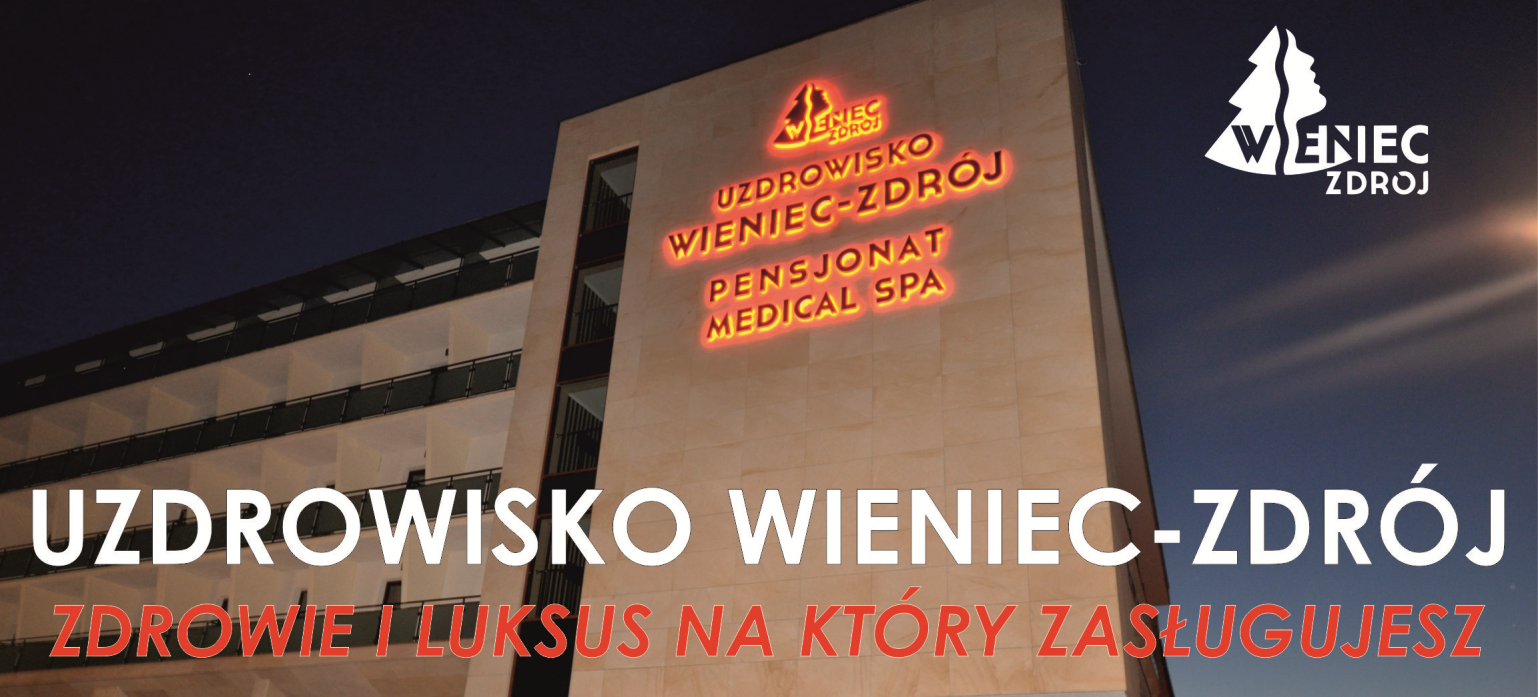 Uzdrowisko Wieniec-ZdrójJUTRZENKA Pensjonat Medical SPALOKALIZACJA – 3 km od Włocławka ( ścieżka pieszo/rowerowa), 60 km od Torunia, 10 km od autostrady A1, 100 km od lotniska w Bydgoszczy(A1); 218 km od lotniska Chopina w Warszawie ( A2 i A1),115 km od lotniska Warszawa/Modlin ( DK 62); 220 km od lotniska w Gdańsku ( A1)POKOJE – wszystkie 500 pokoi : z widokiem na park, las lub taras wewnętrzny w tym: 115 pok. 1 ‐osobowych, 345 pok. 2‐osobowych (twin) typu KOMFORT i LUX, 16 pokoi dla niepełnosprawnych, 17 pok. rodzinnych (2+1) ,7 apartamentów .Pokoje LUX wyposażone są w: wykładzinę dywanową, TV LCD 28', klimatyzację sterowaną indywidualnie, telefon, wi‐fi, czajnik, lodówkę,  łazienkę z prysznicem, suszarkę do włosów, szlafrok i kapcie kąpielowe, zestaw kosmetyków łazienkowych, balkon z  suszarką balkonowąRESTAURACJE & BARY ‐ jadalnia – bufet szwedzki, restauracja A'la Carte (scena, parkiet do tańca), kawiarnia z czytelnią, pubWELLNESS & SPA: Aquapark ( basen rekreacyjny z muzyka podwodną, sztuczna rzeka, ławeczki z hydromasażem, gejzery, grzybek, 8 jacuzzi, strefa saun ( parowa, sanarium, infrared, caldarium), ścieżka Kneippa, kubeł zimnej wody, grota lodowa, prysznic wrażeń, salon wypoczynkowy z tężnią solankową, SPA, sala fitness, aerobic, kosmetyczka, fryzjerMEDICAL ‐ opieka lekarska i pielęgniarska 24h/dobę, basen rehabilitacyjny, gabinety rehabilitacyjne, kąpiele/okłady borowinowe , kąpiele siarczkowe, perełkowe, aromatyczne, solankowe, hydromasaż, inhalacje, grota solna, elektroterapia, magnetoterapia, światłolecznictwo, masaże lecznicze, kinezyterapiaROZRYWKA & SPORT ‐ kręgielnia ( 4 tory), bilard (2 stoły), piłkarzyki, tenis stołowy ( 2 stoły), czytelnia, nordic walking, rowery, taras słonecznyKONFERENCJE & BANKIETY ‐ 1 sala konferencyjna ( 110 m2 dla 120 osób), 1 restauracja ze sceną (526 m2 dla max 420 osób) i foyer (990m2 dla max. 600 osób ); pub (383m2 dla max 200 osób)INNE UDOGODNIENIA ‐ bezpłatne wi‐fi w całym budynku, parkingPensjonat „Jutrzenka”Adres: 87-800 Wieniec-Zdrój, ul. Brzozowa 1
 Tel. Centrala: +48 54 272 10 00 
 Fax: 54 236 23 07
 Email: sekretariat@uzdrowisko-wieniec.plSugerowany dojazd: z autostrady A1 zjazd Włocławek Północ (nr 14) na drogę nr 252 (kierunek Inowrocław), następnie na drogę nr 268 (kierunek Brześć Kuj.), w Wieńcu w lewo (Kierunek Włocławek). Około 11,5km od Węzła Włocławek Północ.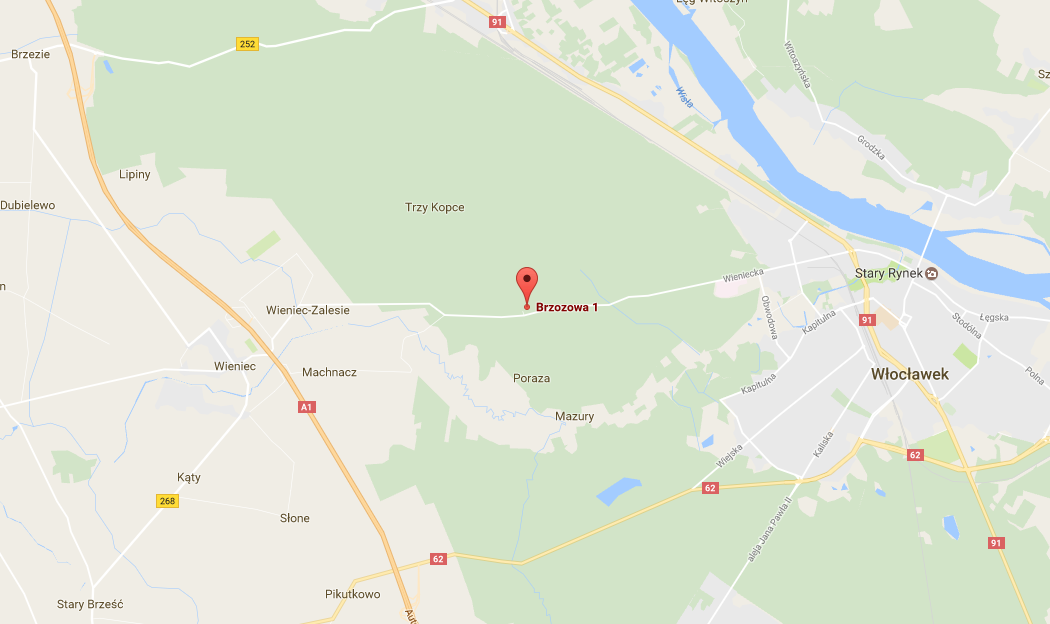 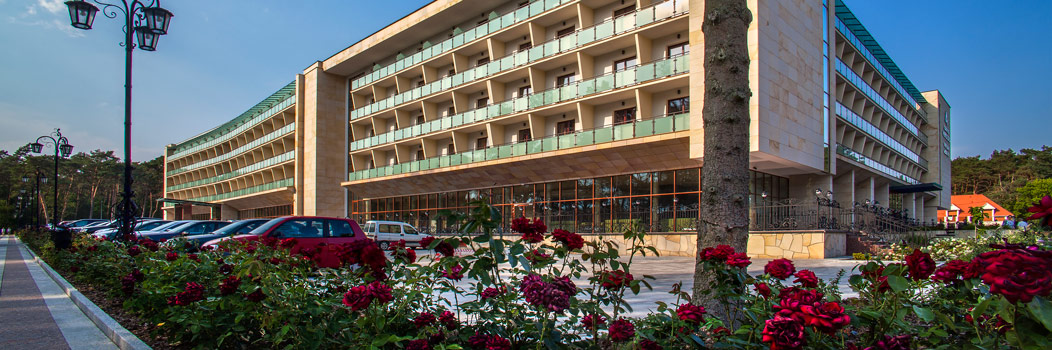 